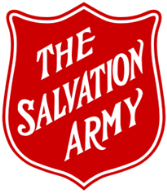 Please complete and submit by email to:Email:  corps.ministries@.salvationarmy.caCourse dates and details: www.saMissionResource.ca/learning-cohortsName:  __________________________________________________________________________________________   Please complete separate forms for each individual.Dept/Corps/Ministry Unit: _________________________              Division: ____________________________________Contact email address:       ___________________________________________________________________________      Indicate which cohorts you are registered for and ensure that you are able to attend all the sessions listed on the website.www.saMissionResource.ca/learning-cohortsA Resource provided by the Corps Ministries Department, THQ – Canada & Bermuda TerritorySalvo Evangelizing: Activating The Go For Souls IdealRevitalizer’s CohortGreat Commission (Skunkworks)Welcoming NewcomersWeaponizing Small Groups: Base Network Corps- COVIDHolistic Discipling: The Infinitum Rule of LifeGo For Souls – Book ClubDrug of Choice – Book ClubStayed – Book ClubThe God Who Sees  - Book ClubInnovation in Ministry (Book Club)Payment:Fee           $25  X  ________     =                $____________                                                                  REQUEST TO CHARGE:  To charge your ministry unit complete the attached request to charge form and have your supervisor sign and submit.  REQUEST TO CHARGE:  To charge your ministry unit complete the attached request to charge form and have your supervisor sign and submit.  Credit Card information Master Card □               Visa□                American Express □Card Number: _______________________________________________________________Name as it appears on Card: ____________________________________________________Expiry Date:_____________________